«Согласовано»                                                                                                                                                                «Утверждаю»Председатель МКУ «Комитет по                                                                                                                                    Директор МБУК культуре» Муниципального                                                                                              « Централизованная библиотечная                                                                                                                                                      система» МО «Селенгинский районобразования «Селенгинский   район»                                                                                    ________________ Цыренова А.К._____________________ Аюшеева Н.Н.                                                                                                                    «15» января 2023 г.«15» января 2023 г.План МБУК «ЦБС» МО «Селенгинский район»на 2023 г.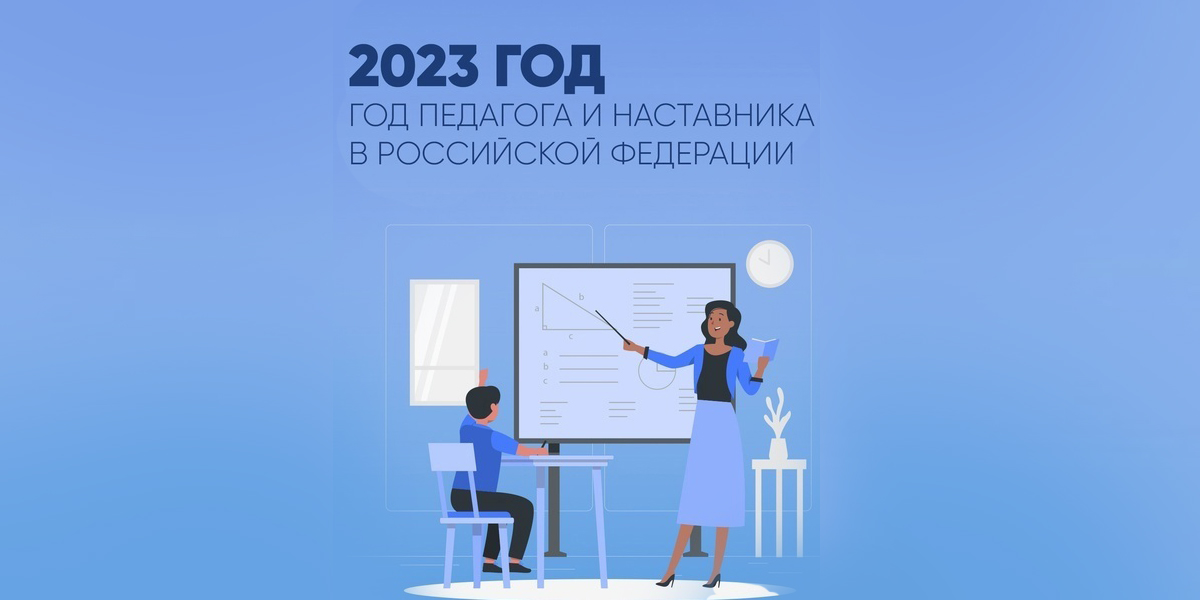 2023 г.Основные направленияВыполнение основных контрольных показателей работы и привлечение новых читателей в библиотеку и к чтению; Повышение комфортности библиотечной среды, формирование положительного имиджа библиотеки, развитие рекламы; Распространение краеведческих знаний и воспитание у юных читателей интереса к истории своей малой родины, формирование патриотических чувств; Воспитание бережного отношения к окружающему миру, формирование активной гуманной позиции по отношению к природе, создание условий для чтения естественнонаучной литературы; Приобщение пользователей к чтению правовой и нравственной литературы, содействие повышению уровня этической грамотности, воспитание культуры общения; Приобщение пользователей к лучшим образцам классической отечественной и зарубежной литературы, создание условий для чтения и различных литературных занятий и т.д.Доступность к информации – основная социальная функция информационного обслуживания населения.Расширение пространства библиотеки виртуальными средствами, продвижение книги и чтения библиотеками в социальных медиа.Федеральные программы:Федеральная целевая программа «Доступная среда» на 2021-2025 годыФедеральная целевая программа «Увековечение памяти погибших при защите Отечества на 2019−2024 годы»Федеральная целевая программа «Информационное общество» на 2019-2024 годыФедеральная целевая программа «Научно-технологическое развитие Российской Федерации» на 2019 -2024 годыФедеральная целевая программа «Культура» на 2019 — 2024 годыФедеральная целевая программа «Охрана окружающей среды» на 2016-2031 годыФедеральная целевая программа «Региональное развитие» на 2016-2025 годы2023 ГОД - ГОД ПЕДАГОГА И НАСТАВНИКА.Приурочен к 200-летию со дня рождения одного из основателей российской педагогики Константина Дмитриевича УшинскогоМероприятия, посвященные следующим датам:Неделя детской и юношеской книги;Международный день детской книги;Библионочь или Библиосумерки День славянской письменности и культуры. Общероссийский день библиотек;Пушкинский день России, День русского языка;Знаменательные даты по правовому воспитанию Всемирный день защиты прав потребителя (15 март);Международный день интеллектуальной собственности (26 апреля);Международный день борьбы за права инвалидов (5 мая);Международный день Организации Объединенных Наций (24 октября);Международный день защиты информации (30 ноября);Международный день прав человека (10 декабря);День Конституции Российской Федерации (12 декабря).Патриотическое и нравственное воспитаниеПатриотическое и нравственное воспитаниеПатриотическое и нравственное воспитаниеПатриотическое и нравственное воспитаниеПатриотическое и нравственное воспитание1«Навечно в памяти народной непокоренный Ленинград»: историко-патриотический час (ко Дню снятия блокады Ленинграда)январьянварьМЦБМЦБ2Онлайн-обзор «Город бесстрашия – город солдат» (к 80-летию разгрома фашистов в Сталинградской битве)февральфевральМЦБМЦБ3«Афганистан… дни ушедшие в вечность»: патриотический часфевральфевральМЦБМЦБ4«Россию мы Отечеством зовем»: историческая викторинафевральфевральМЦБМЦБ5Онлайн видеообзор «Русские амазонки» (женщины в русской армии)апрельапрельМЦБМЦБ6Книжная выставка «Минувших дней святая память» (ко Дню Победы)маймайМЦБМЦБ7«Порохом пропахшие страницы»: литературная галерея писателей-фронтовиковиюньиюньМЦБМЦБ8«Светлый край берез, моя Россия»: выставка - исторический экскурс (ко Дню независимости России)июньиюньМЦБМЦБ9«Непокоренный Ленинград» книжная выставка(27 января – День воинской славы России. Снятие блокады Ленинграда)февральфевральЦайдамЦайдам10Урок мужества «В честь героев былых времен», ко Дню Героев Отечества".декабрьдекабрьБаратыБараты11Цикл мероприятий, посвященных Дню победы:викторина «Мы наследники победы», «В Сибири не было войны, но мы огнем ее задеты»апрель-майапрель-майГусиное ОзероГусиное Озеро12Акция «Каждому читателю – Георгиевская лента»апрель-майапрель-майГусиное ОзероГусиное Озеро13Час патриотизма «О Сталинграде горькая строка…» февральфевральМЦБМЦБ14 Патриотическая беседа «Эхо афганской войны». 35 лет первому выводу войск из Афганистана (1988 г.).маймайМЦБМЦБ15Викторина «Живи бессмертный город» ко Дню полного снятия блокады Ленинграда 1944г.январьянварьБаратыБараты16 Урок мужества «Был город – фронт, была блокада»: 79 лет со времени полного освобождения Ленинграда от фашистской блокады (27 января 1944). февральфевральБаратыБараты17Урок мужества «В честь героев былых времен», ко Дню Героев Отечества". декабрьдекабрьБаратыБараты18«Непокоренный Ленинград» - книжная выставкаянварьянварьСредний УбукунСредний Убукун19«Интересные факты о космосе» - своя играапрельапрельМЦБМЦБ20Эрудит-викторина «Аты-баты, вот какие мы солдаты» (День защитника Отечества – 23 февраля)февральфевральСредний УбукунСредний Убукун21«Флаг России – гордость наша» час полезной информацииавгуставгустСредний УбукунСредний Убукун22Онлайн-путешествие «Славный день в истории России» День народного единстваноябрьноябрьСредний УбукунСредний Убукун2380 лет со дня победного завершения Сталинградской битвы - час истории «200 дней и ночей Сталинграда».февральфевральНовоселенгинскНовоселенгинск2480 лет подвига Александра Матросова - урок мужества «Бессмертный подвиг Александра Матросова».февральфевральНовоселенгинскНовоселенгинск2535 - летие первого этапа вывода войск из Афганистана - исторический час «Афганистан; наша память и боль».маймайНовоселенгинскНовоселенгинск26Тематический урок: «Эхо Бесланской печали»сентябрьсентябрьНовоселенгинскНовоселенгинск27Челлендж стихов «Стихи Победы»маймайХарганаХаргана28Урок истории «Черное крыло коммунизма»: ко Дню политических репрессийоктябрьоктябрьХарганаХаргана29Ко Дню Героя Отечества, урок мужества "Равнение на Героев! "декабрьдекабрьХарганаХаргана30День памяти и скорби. Акция "Свеча памяти". Устный журнал "В сердцах. НавекииюньиюньХарганаХаргана31Военно-патриотический час «Сталинградская битва - военная слава России»февральфевральНоехонНоехон32«По дорогам памяти»: час историимай май НоехонНоехон33Книжная выставка «Книги Победы»апрельапрельЕхэ-ЦаганЕхэ-Цаган34Видеоролик, фотоальбомов «Наши ветераны, ветераны тыла и дети войны»маймайЕхэ-ЦаганЕхэ-Цаган35Викторина «Живи бессмертный город» ко Дню полного снятия блокады Ленинграда 1944г.январьянварьСутойСутой36 Урок мужества «Был город – фронт, была блокада»: 79 лет со времени полного освобождения Ленинграда от фашистской блокады (27 января 1944). февральфевральСутойСутой37«Тот самый первый день войны»: час памятииюнь июнь НоехонНоехон38«Вместе мы непобедимы»: час истории (ко Дню народного единства и согласия)ноябрь ноябрь НоехонНоехон39«И подвиг наш, мы будем помнить вечно»: час патриотического воспитания (ко Дню героев Отечества)декабрь декабрь НоехонНоехон10« Навечно в памяти народной непокоренный Ленинград»: патриотический часянварьянварьЯгодноеЯгодное41« 900 дней и ночей мужества, стойкости, отваги.» :урок мужестваянварьянварьЯгодноеЯгодное42«Тот первый день войны и первый шаг к победе»: час памяти ( посвящен Дню памяти и скорби)июньиюньЯгодноеЯгодное43К/в «Героев наших имена»февральфевральТаширТашир44Обзор книг по истории ВОВ (онлайн)в теч.годав теч.годаТаширТашир45Час патриотизма «О Сталинграде горькая строка…»февральфевральМЦБМЦБМЦБ46 Патриотическая беседа «Эхо афганской войны». 35 лет первому выводу войск из Афганистана (1988 г.).февральфевральМЦБМЦБМЦБ47Выставка – память «Долг, честь и мужество». День памяти воинов – интернационалистовфевральфевральГородская б-каГородская б-каГородская б-ка48Урок мужества «И превращался в пепел снег…» к 80 – летию со дня разгрома  советскими войсками  немецко – фашистских войск в Сталинградской битвефевральфевральГородская б-каГородская б-каГородская б-ка49Литературно-музыкальный онлайн час «Песня в военной шинели» маймайГородская б-каГородская б-каГородская б-ка50День героев Отечества. Урок мужества «По следам великого подвига»декабрьдекабрьГородская б-каГородская б-каГородская б-ка51Литературная галерея фронтовиков «Наши земляки на фронтах войны» февральфевральАцулаАцулаАцула52Викторина «О подвигах Героев ВОВ»мартмартАцулаАцулаАцула53Урок памяти «Салют защитникам Отечества» к 23 февраляфевральфевральАцулаАцулаАцула54Познавательная викторина «Помнит сердце, не забудет никогда»январьянварьНур-ТухумНур-ТухумНур-Тухум55Чтение - впечатление «Полевая почта: письма из прошлого»февральфевральНур-ТухумНур-ТухумНур-Тухум56Конкурс чтецов «Не быть войны пожару, не пылать земному шару!»апрельапрельЦайдамЦайдамЦайдам57Час информации - «Выше голову будущий солдат»                   ФевральФевральСелендумаСелендумаСелендумаГод педагога и наставникаГод педагога и наставникаГод педагога и наставникаГод педагога и наставникаГод педагога и наставникаГод педагога и наставникаГод педагога и наставника58Конкурс эссе « О любимом учителя хочу я сказать»в теч.годав теч.годав теч.годаГусиное ОзероГусиное Озеро59Выставка - признание «Учителя! ваш труд, как жизнь, бесценен!в теч.годав теч.годав теч.годаГусиное ОзероГусиное Озеро60Онлайн - беседа «Профессия учитель»в теч.годав теч.годав теч.годаГусиное ОзероГусиное Озеро61Буклет «Учитель – это классно!»июльиюльиюльМЦБМЦБ62К/в «Вы свет, что на земле не гаснет никогда». Всемирный день учителя. (учрежден ЮНЕСКО в 1994 г.).октябрьоктябрьоктябрьМЦБМЦБ63Открытие года « Педагога и наставника» - Like Book февральфевральфевральНовоселенгинскНовоселенгинск64135 лет со дня рождения А. С. Макаренко  педагога и писателя: книжная выставкамартмартмартНовоселенгинскНовоселенгинск65Выставка - обзор «Учитель на страницах книг» - к Году педагога и наставника октябрьоктябрьоктябрьГородская б-каГородская б-ка66Вечер воспоминаний «С указкой по жизни» (к Году педагога и наставника)ноябрьноябрьноябрьГородская б-каГородская б-ка67Книжная выставка «Великий статус мудрости учитель!»: ко Дню учителя.февральфевральфевральАцулаАцула68Стихи онлайн «Учитель поэтами воспетый»февральфевральфевральАцулаАцула69Акция «Не смейте забывать учителей» стенгазетамартмартмартАцулаАцула70Конкурс сочинений «Если бы я был учителем…»мартмартмартАцулаАцула71«Учитель творит человека»: информационный часоктябрьоктябрьоктябрьНур-ТухумНур-Тухум72 «О тех, кто нас выводит в люди» - книжная выставкав теч.годав теч.годав теч.годаНур-ТухумНур-ТухумФормирование правовой культуры и правового просвещенияФормирование правовой культуры и правового просвещенияФормирование правовой культуры и правового просвещенияФормирование правовой культуры и правового просвещенияФормирование правовой культуры и правового просвещенияФормирование правовой культуры и правового просвещенияФормирование правовой культуры и правового просвещения73Акция «Потребитель, знай свои права». 15 марта День защиты прав потребителяАкция «Потребитель, знай свои права». 15 марта День защиты прав потребителямартмартМЦБМЦБ74Книжная выставка «День Конституции»	Книжная выставка «День Конституции»	декабрьдекабрьЕнхорЕнхор75Россия сильна». День народного единства. Книжная выставка «Единством сильна страна»Россия сильна». День народного единства. Книжная выставка «Единством сильна страна»декабрьдекабрьЕхэ-ЦаганЕхэ-Цаган76Круглый стол «Молодёжь выбирает будущее»Круглый стол «Молодёжь выбирает будущее»февральфевральГусиное ОзероГусиное Озеро77Выпуск буклета ко Дню КонституцииВыпуск буклета ко Дню КонституциидекабрьдекабрьГусиное ОзероГусиное Озеро78Актуальный диалог «Уважение к национальным различиям»Актуальный диалог «Уважение к национальным различиям»мартмартГусиное ОзероГусиное Озеро79Час информации ««Выборы: общество и власть»»Час информации ««Выборы: общество и власть»»маймайБаратыБараты80Книжная выставка «Книга в мире закона»Книжная выставка «Книга в мире закона»июньиюньБаратыБараты81Викторина «Скажи терроризму нет!»- ко Дню солидарности против терроризмаВикторина «Скажи терроризму нет!»- ко Дню солидарности против терроризмаавгуставгустБаратыБараты82«Потребитель, знай свои права» - информационный буклет«Потребитель, знай свои права» - информационный буклетдекабрьдекабрьБаратыБараты83День Конституции РФ викторина «Знаешь ли ты государственные праздники».День Конституции РФ викторина «Знаешь ли ты государственные праздники».декабрьдекабрьНовоселенгинскНовоселенгинск84Деятельность Школы молодого избирателей «Хурал»Деятельность Школы молодого избирателей «Хурал»ежемес.ежемес.ХарганаХаргана85Правовой урок для молодых избирателей «Я - избиратель»Правовой урок для молодых избирателей «Я - избиратель»мартмартХарганаХаргана86День местного самоуправления. Круглый стол для активистов ТОС «Мозговой штурм»День местного самоуправления. Круглый стол для активистов ТОС «Мозговой штурм»апрельапрельХарганаХаргана87«День государственного флага России»: виртуальная выставка«День государственного флага России»: виртуальная выставкаиюньиюньХарганаХаргана88День прав человека. Час права «Твои права, подросток».День прав человека. Час права «Твои права, подросток».декабрьдекабрьНовоселенгинскНовоселенгинск89Деятельность Школы молодого избирателей «Хурал»Деятельность Школы молодого избирателей «Хурал»ежемес.ежемес.ХарганаХаргана90Устный журнал для молодых избирателей «Я - избиратель»Устный журнал для молодых избирателей «Я - избиратель»мартмартХарганаХаргана91День местного самоуправления. Круглый стол для активистов ТОС «Мозговой штурм»День местного самоуправления. Круглый стол для активистов ТОС «Мозговой штурм»апрельапрельХарганаХаргана92Час информации «Гордо реет флаг России»Час информации «Гордо реет флаг России»августавгустХарганаХаргана93«Защита прав человека» Час правовых знаний«Защита прав человека» Час правовых знанийянварь январь НоехонНоехон94«Права покупателя» - час правовых советов«Права покупателя» - час правовых советовмарт март НоехонНоехон95«Я имею право – Я обязан» - беседа «Я имею право – Я обязан» - беседа июль июль НоехонНоехон96«Права детей в семье и обществе»: информационный час «Права детей в семье и обществе»: информационный час сентябрь сентябрь НоехонНоехон97Час информации: ««Выборы: общество и власть»»Час информации: ««Выборы: общество и власть»»маймайСутойСутой98Викторина «Скажи терроризму нет!»- ко Дню солидарности против терроризмаВикторина «Скажи терроризму нет!»- ко Дню солидарности против терроризмаавгуставгустСутойСутой99«Потребитель, знай свои права» - информационный буклет«Потребитель, знай свои права» - информационный буклетдекабрьдекабрьСутойСутой100Час полезного совета «Твои права на безоблачное детство» Час полезного совета «Твои права на безоблачное детство» январьянварьГородская б-каГородская б-ка101Выставка – демонстрация «Мир моих прав»Выставка – демонстрация «Мир моих прав»декабрьдекабрьГородская б-каГородская б-ка102Беседа «Символика, рожденная историей» к 30-летию Государственного герба РФ и Российского флага (1993).Беседа «Символика, рожденная историей» к 30-летию Государственного герба РФ и Российского флага (1993).августавгустГородская б-каГородская б-ка103Беседа «Сегодня школьник – завтра избиратель»Беседа «Сегодня школьник – завтра избиратель»февральфевральАцулаАцула104Игра – викторина для 9-11 классов «По ступенькам бизнеса»Игра – викторина для 9-11 классов «По ступенькам бизнеса»сентябрьсентябрьАцулаАцула105Литературная игра-путешествие «Уроки права - уроки жизни»Литературная игра-путешествие «Уроки права - уроки жизни»мартмартНур-ТухумНур-Тухум106Турнир юных правозащитников «С детства знай свои права»Турнир юных правозащитников «С детства знай свои права»июньиюньНур-ТухумНур-Тухум107Правовой час «Планеты правильных правил»Правовой час «Планеты правильных правил»апрельапрельНур-ТухумНур-Тухум108Правовая игра «Я – гражданин России»Правовая игра «Я – гражданин России»декабрьдекабрьЦайдамЦайдамПропаганда здорового образа жизниПропаганда здорового образа жизниПропаганда здорового образа жизниПропаганда здорового образа жизниПропаганда здорового образа жизниПропаганда здорового образа жизниПропаганда здорового образа жизниАкции:Акции:109«Белая ромашка»: профилактика социально значимых заболеваний«Белая ромашка»: профилактика социально значимых заболеваний1 кв.1 кв.МБУК  «ЦБС»МБУК  «ЦБС»110«Красная ленточка»«Красная ленточка»1 кв.1 кв. МЦБ МЦБ111«Красный тюльпан» к Всемирному дню борьбы со СПИДом.«Красный тюльпан» к Всемирному дню борьбы со СПИДом.4 кв.4 кв.МБУК «ЦБС»МБУК «ЦБС»112Акция «Белая ромашка» День борьбы против туберкулеза. Совместно со школой; Акция «Красный тюльпан». Против СПИДа. Совместно со школойАкция «Белая ромашка» День борьбы против туберкулеза. Совместно со школой; Акция «Красный тюльпан». Против СПИДа. Совместно со школойсентябрьдекабрьсентябрьдекабрьХарганаХаргана113День здоровья «Жизнь стоит того, чтобы жить!»День здоровья «Жизнь стоит того, чтобы жить!»июльиюльМЦБМЦБ114 Всемирный день борьбы со СПИДом. (анкетирование, буклет "Болезнь XXI века") Всемирный день борьбы со СПИДом. (анкетирование, буклет "Болезнь XXI века")декабрьдекабрьМЦБМЦБ115Информационный обзор «Дурман-трава, или Обманутые судьбы»Информационный обзор «Дурман-трава, или Обманутые судьбы»декабрьдекабрьМЦБМЦБ116Онлайн-познавательный час «В путь-дорогу собирайся, за здоровьем отправляйся!»Онлайн-познавательный час «В путь-дорогу собирайся, за здоровьем отправляйся!»ноябрьноябрьМЦБМЦБ117Видео-час «Наркотики: миф и действительность»Видео-час «Наркотики: миф и действительность»маймайМЦБМЦБ118Тематическая викторина«Пути к здоровью» ЗОЖТематическая викторина«Пути к здоровью» ЗОЖиюньиюньМЦБМЦБ119Выпуск буклета «Я живу! Я люблю жить! А ты?» все о наркотиках и алкоголизме.Выпуск буклета «Я живу! Я люблю жить! А ты?» все о наркотиках и алкоголизме.мартмартГусиное ОзероГусиное Озеро120Конкурс - «Жизнь прекрасна и без допинга»Конкурс - «Жизнь прекрасна и без допинга»февральфевральГусиное ОзероГусиное Озеро121Тематическая беседа «NO PROBLEM?!Тематическая беседа «NO PROBLEM?!апрельапрельГусиное ОзероГусиное Озеро122Наркотик – нам с тобой не по пути - профилактический часНаркотик – нам с тобой не по пути - профилактический часапрельапрельБаратыБараты123Спортивно - познавательная игра «Здоров будешь - все добудешь!»Спортивно - познавательная игра «Здоров будешь - все добудешь!»апрельапрельБаратыБараты124Час полезной информации «Во вред обществу и себе»Час полезной информации «Во вред обществу и себе»сентябрьсентябрьБаратыБараты125Конкурс плакатов: «Дети будущего против наркотиковКонкурс плакатов: «Дети будущего против наркотиковоктябрьоктябрьБаратыБараты126Международный день борьбы с наркоманией книжная выставка, буклет « Нет - наркотикам»Международный день борьбы с наркоманией книжная выставка, буклет « Нет - наркотикам»июньиюньЕхэ-ЦаганЕхэ-Цаган127Викторина «НЕТ табачному дыму!» Всемирный день борьбы с табакокурением  Викторина «НЕТ табачному дыму!» Всемирный день борьбы с табакокурением  маймайСредний УбукунСредний Убукун128День с борьбы с туберкулезом, беседа Акция « Ромашка»День с борьбы с туберкулезом, беседа Акция « Ромашка»мартмартНовоселенгинскНовоселенгинск129Международный день борьбы с наркоманией круглый стол «Есть выбор; жизнь без наркотиков», буклет.Международный день борьбы с наркоманией круглый стол «Есть выбор; жизнь без наркотиков», буклет.мартмартНовоселенгинскНовоселенгинск130Всемирный день здоровья. Книжная выставка «К здоровью с книгой», час здоровья «Твое здоровье в твоих руках».Всемирный день здоровья. Книжная выставка «К здоровью с книгой», час здоровья «Твое здоровье в твоих руках».апрельапрельНовоселенгинскНовоселенгинск131Всемирный день без табака. Акция « Нет табачному дыму», буклет.Всемирный день без табака. Акция « Нет табачному дыму», буклет.маямаяНовоселенгинскНовоселенгинск132Всемирный день борьбы со СПИДом. Акция « «Красный тюльпан».Всемирный день борьбы со СПИДом. Акция « «Красный тюльпан».декабрьдекабрьЦБСЦБС133Выставка предупреждение «Жить или курить» (Всемирный день без табака)Выставка предупреждение «Жить или курить» (Всемирный день без табака)маймайГородская б-каГородская б-ка134Выставка – совет «Жизнь прекрасна - не трать ее напрасно» (День молодежи)Выставка – совет «Жизнь прекрасна - не трать ее напрасно» (День молодежи)июньиюньГородская б-каГородская б-ка135Видеопоказ «Знать сегодня, чтобы жить завтра»Видеопоказ «Знать сегодня, чтобы жить завтра»декабрьдекабрьГородская б-каГородская б-ка136Поселенческий спортивный праздник «ЗОЖ – наш выбор!»Поселенческий спортивный праздник «ЗОЖ – наш выбор!»апрельапрельХарганаХаргана137Акция «Белая ромашка» День борьбы против туберкулеза. Совместно со школойАкция «Белая ромашка» День борьбы против туберкулеза. Совместно со школоймартмартХарганаХаргана138Всемирный день без табака – Акция «Откажись от курения!»Всемирный день без табака – Акция «Откажись от курения!»маймайХарганаХаргана139Международный день борьбы против злоупотребления наркотиками и их незаконного оборота, Акция "Нет наркотикам".Международный день борьбы против злоупотребления наркотиками и их незаконного оборота, Акция "Нет наркотикам".июньиюньХарганаХаргана140Акция «Красная ленточка». Против СПИДа. Совместно со школойАкция «Красная ленточка». Против СПИДа. Совместно со школойдекабрьдекабрьХарганаХаргана141Буклет «Курение или здоровье-выбор за вами»Буклет «Курение или здоровье-выбор за вами»октябрь октябрь НоехонНоехон142«Молодежь - за здоровый образ жизни»: беседа«Молодежь - за здоровый образ жизни»: беседадекабрь декабрь НоехонНоехон143Буклет «Гриппу нет!»Буклет «Гриппу нет!»январь январь НоехонНоехон144Информационная выставка «Наркотики и их последствия для здоровья»Информационная выставка «Наркотики и их последствия для здоровья»февраль-май февраль-май НоехонНоехон145Всемирный день здоровья « Я здоровье сберегу, сам себе я помогу» беседаВсемирный день здоровья « Я здоровье сберегу, сам себе я помогу» беседаиюльиюльЯгодноеЯгодное146Всемирный день борьбы с наркотиками «Нет- Наркотикам» БеседаВсемирный день борьбы с наркотиками «Нет- Наркотикам» БеседаиюньиюньЯгодноеЯгодное147К/в «Движение – жизньК/в «Движение – жизньапрельапрельТаширТашир148Наркотик – нам с тобой не по пути - профилактический часНаркотик – нам с тобой не по пути - профилактический часапрельапрельСутойСутой149Коллективно-творческая  игра «Путь к здоровью!»Коллективно-творческая  игра «Путь к здоровью!»апрельапрельСутойСутой150 урок здоровья «ГТО, что это такое?» урок здоровья «ГТО, что это такое?»январьянварьСутойСутой151Час полезной информации «Во вред обществу и себе»Час полезной информации «Во вред обществу и себе»сентябрьсентябрьСутойСутой152Акция «Береги здоровье » ЗОЖАкция «Береги здоровье » ЗОЖапрельапрельСутойСутой153Встреча – диалог  с врачом «Мы за активное долголетие»Встреча – диалог  с врачом «Мы за активное долголетие»апрельапрельГородская б-каГородская б-ка154Час здоровья «Опасная болезнь». Всемирный день борьбы с туберкулезомЧас здоровья «Опасная болезнь». Всемирный день борьбы с туберкулезоммартмартГородская б-каГородская б-ка155Познавательный час «Без привычек вредных жить на свете здорово!»Познавательный час «Без привычек вредных жить на свете здорово!»мартмартГородская б-каГородская б-ка156Час познания «В путь-дорогу собирайся, за здоровьем отправляйся!»Час познания «В путь-дорогу собирайся, за здоровьем отправляйся!»сентябрьсентябрьГородская б-каГородская б-ка157Устный журнал, посвященный проблемам наркотической зависимости и СПИДа «Осторожно, наркомания!»Устный журнал, посвященный проблемам наркотической зависимости и СПИДа «Осторожно, наркомания!»маймайАцулаАцула158Беседа, посвященная здоровому образу жизни «Жизнь без сигарет»Беседа, посвященная здоровому образу жизни «Жизнь без сигарет»маймайАцулаАцула159 Игра-путешествие «В поисках страны здоровья» Игра-путешествие «В поисках страны здоровья»маймайНур-ТухумНур-Тухум160«В путь - дорогу собирайся, за здоровьем отправляйся!»  беседа-диалог«В путь - дорогу собирайся, за здоровьем отправляйся!»  беседа-диалогапрельапрельНур-ТухумНур-Тухум161Уроки здоровья «Быть здоровым — значит быть счастливым»Уроки здоровья «Быть здоровым — значит быть счастливым»сентябрьсентябрьНур-ТухумНур-Тухум162Библиотечный урок «Легенды и мифы о наркотиках»Библиотечный урок «Легенды и мифы о наркотиках»мартмартЦайдамЦайдам163Акция «Мы за ЗОЖ»Акция «Мы за ЗОЖ»в теч.годав теч.годаЦайдамЦайдам164Час здоровья « Ваше здоровье в ваших руках»    Час здоровья « Ваше здоровье в ваших руках»    апрельапрельСелендумаСелендумаЭстетика, нравственность культураЭстетика, нравственность культураЭстетика, нравственность культураЭстетика, нравственность культураЭстетика, нравственность культураЭстетика, нравственность культураЭстетика, нравственность культура165Книжная выставка «Есть в женщине особая загадка» (к 8 марта)Книжная выставка «Есть в женщине особая загадка» (к 8 марта)мартмартМЦБМЦБ166Онлайн-презентация «Учитель поэтами воспетый»Онлайн-презентация «Учитель поэтами воспетый»октябрьоктябрьМЦБМЦБ167Библионочь - 2023Библионочь - 2023апрельапрельЦБСЦБС168Онлайн-поздравление «Мы будем вечно прославлять ту женщину, чье имя – мать»Онлайн-поздравление «Мы будем вечно прославлять ту женщину, чье имя – мать»ноябрьноябрьГусиное ОзероГусиное Озеро169Библиотечный урок «Все мы разные, все мы равные».Библиотечный урок «Все мы разные, все мы равные».сентябрьсентябрьГусиное ОзероГусиное Озеро170Литературное онлай – путешествие  «Один день с Максимом Горьким». 155 лет со дня рождения М. Горького (Алексея Пешкова) (1868 - 1936), писателя, публициста, общественного деятеля.Литературное онлай – путешествие  «Один день с Максимом Горьким». 155 лет со дня рождения М. Горького (Алексея Пешкова) (1868 - 1936), писателя, публициста, общественного деятеля.мартмартМЦБМЦБ171Весенняя неделя добра. Акция «Добрые дела»(ежегодная общероссийская добровольческая акция, которая проводится с 1997 г.).Весенняя неделя добра. Акция «Добрые дела»(ежегодная общероссийская добровольческая акция, которая проводится с 1997 г.).апрельапрельМЦБМЦБ17227 мая – Общероссийский День БиблиотекБиблиовикторина «Сокрытые тайны библиотеки»27 мая – Общероссийский День БиблиотекБиблиовикторина «Сокрытые тайны библиотеки»маймайМЦБМЦБ173«Читальный зал под открытым небом» выставка-просмотр.«Читальный зал под открытым небом» выставка-просмотр.июньиюньМЦБМЦБ174Литературный турнир «Толстой – велик, и тайна в этом». 195 лет со дня рождения Л. Н. Толстого (1828 - 1910), великого русского писателя.Литературный турнир «Толстой – велик, и тайна в этом». 195 лет со дня рождения Л. Н. Толстого (1828 - 1910), великого русского писателя.сентябрьсентябрьМЦБМЦБ175Литературный квиз «Книголюбы против кинолюбов»Литературный квиз «Книголюбы против кинолюбов»октябрьоктябрьМЦБМЦБ176«Женский силуэт на фоне истории», литературный вечер, посвященный Дню матери«Женский силуэт на фоне истории», литературный вечер, посвященный Дню материноябрьноябрьМЦБМЦБ177к/в «Великий мастер Высокого Возрождения». 540 лет со дня рождения Рафаэля (Раффаэлло Санти) (1483 - 1520), итальянского живописца, архитектора.к/в «Великий мастер Высокого Возрождения». 540 лет со дня рождения Рафаэля (Раффаэлло Санти) (1483 - 1520), итальянского живописца, архитектора.апрельапрельМЦБМЦБ178Виртуальная экскурсия по Гамзатовским местам «Расул Гамзатов - поэт добра и человечности» (к 100-летию Р. Гамзатова)Виртуальная экскурсия по Гамзатовским местам «Расул Гамзатов - поэт добра и человечности» (к 100-летию Р. Гамзатова)сентябрьсентябрьМЦБМЦБ179Онлайн-выставка-портрет «Расул Гамзатов - певец добра и человечности»Онлайн-выставка-портрет «Расул Гамзатов - певец добра и человечности»сентябрьсентябрьМЦБМЦБ180Литературно игровое путешествие «Открываем богатства Пришвина» к 150-летия со дня рождения М.М ПришвинаЛитературно игровое путешествие «Открываем богатства Пришвина» к 150-летия со дня рождения М.М ПришвинамартмартАцулаАцула181Час поэтического настроения «Мир поэзии прекрасен» к Всемирному дню поэзии.Час поэтического настроения «Мир поэзии прекрасен» к Всемирному дню поэзии.апрельапрельАцулаАцула182Выставка обзор «Поэт аула и планеты» к 100-летию со дня рождения Р.Г Гамзатова. Информационный час.Выставка обзор «Поэт аула и планеты» к 100-летию со дня рождения Р.Г Гамзатова. Информационный час.сентябрьсентябрьАцулаАцула183Информационный буклет «Великий драматург» к 200-летию со дня рождения русского драматурга А.Н ОстровскогоИнформационный буклет «Великий драматург» к 200-летию со дня рождения русского драматурга А.Н ОстровскогоиюньиюньАцулаАцула184«Светлый праздник Рождества» - игровая викторина«Светлый праздник Рождества» - игровая викторинаянварьянварьБаратыБараты185Урок милосердия «Славим возраст золотой»Урок милосердия «Славим возраст золотой»сентябрьсентябрьБаратыБараты186Час духовности «Духовных книг божественная мудрость»Час духовности «Духовных книг божественная мудрость»декабрьдекабрьБаратыБараты187Урок нравственности «Чтобы радость людям дарить, надо добрым и вежливым быть»Урок нравственности «Чтобы радость людям дарить, надо добрым и вежливым быть»январь-февральянварь-февральБаратыБараты188Книжная выставка к 100- летию Р. Г. Гамзатова. «Певец высокого Кавказа»Книжная выставка к 100- летию Р. Г. Гамзатова. «Певец высокого Кавказа»декабрьдекабрьБаратыБараты189«Забытые книги желают познакомиться» тематическая полка«Забытые книги желают познакомиться» тематическая полкафевральфевральБаратыБараты190Международный  женский день. Книжная выставка  « Читаем вместе с мамой». мастер - классМеждународный  женский день. Книжная выставка  « Читаем вместе с мамой». мастер - классмартмартНовоселенгинск Новоселенгинск 191Всемирный день поэзии\ книжная выставка «Поэтическая радуга» час поэзии «Поэтическое крылечко».Всемирный день поэзии\ книжная выставка «Поэтическая радуга» час поэзии «Поэтическое крылечко».мартмартНовоселенгинск Новоселенгинск 192Пасха. Мастер класс по оформлению куличей и роспись яицПасха. Мастер класс по оформлению куличей и роспись яицапрельапрельНовоселенгинск Новоселенгинск 193100 лет со дня рождения Р.Г.Гамзатова книжная выставка100 лет со дня рождения Р.Г.Гамзатова книжная выставкаиюльиюльНовоселенгинскНовоселенгинск194Всемирный день книголюбов. Книжная выставка « Я прочитал и вам советую».Всемирный день книголюбов. Книжная выставка « Я прочитал и вам советую».августавгустНовоселенгинскНовоселенгинск195К Международному женскому дню поэтический поединок «Все строки о прекрасных»К Международному женскому дню поэтический поединок «Все строки о прекрасных»мартмартХарганаХаргана196Ко Дню пожилого человека чествование активных  читателей "С книжкой по жизни"  Ко Дню пожилого человека чествование активных  читателей "С книжкой по жизни"  в теч.годав теч.годаХарганаХаргана197Ко Дню матери литературный онлайн-челлендж  «Единственной маме на свете"Ко Дню матери литературный онлайн-челлендж  «Единственной маме на свете"ноябрьноябрьХарганаХаргана198Ко Дню российского студенчества Челлендж #Татьянин день.Ко Дню российского студенчества Челлендж #Татьянин день.январьянварьХарганаХаргана199Урок нравственности «Ни дня без доброго дела»Урок нравственности «Ни дня без доброго дела»февраль февраль НоехонНоехон200Урок этики «Путешествие в страну «Спасибо»Урок этики «Путешествие в страну «Спасибо»май май НоехонНоехон201Урок нравственности «Вот, что значит настоящий, верный друг»Урок нравственности «Вот, что значит настоящий, верный друг»июнь июнь НоехонНоехон202Урок нравственности «Планета толерантности»Урок нравственности «Планета толерантности»ноябрь ноябрь НоехонНоехон203Цикл книжных выставок «Семья − ключ к счастью»Цикл книжных выставок «Семья − ключ к счастью»в теч.годав теч.годаНоехонНоехон204Выставка « 100-летие со дня рождения Р. Г. Гамзатова»Выставка « 100-летие со дня рождения Р. Г. Гамзатова»в теч.годав теч.годаНоехонНоехон205Выставка «Юбиляры месяца»Выставка «Юбиляры месяца»в теч.годав теч.годаНоехонНоехон206Конкурс стихов ко Дню поэзии «Поэзия души»Конкурс стихов ко Дню поэзии «Поэзия души»март март НоехонНоехон207Конкурс - Веселые святкиКонкурс - Веселые святкиянварьянварьЯгодноеЯгодное208Информчас «Татьянин день»Информчас «Татьянин день»январьянварьЯгодноеЯгодное209Православная Пасха « Традиции живая нить» праздникПравославная Пасха « Традиции живая нить» праздникапрельапрельЯгодноеЯгодное210Книжная выставка к 100- летию Р. Гамзатова. Книжная выставка к 100- летию Р. Гамзатова. декабрьдекабрьСутойСутой211Час духовности «Пасха – День святых чудес»Час духовности «Пасха – День святых чудес»апрельапрельГородская б-каГородская б-ка212Праздник “Возраст осени прекрасной»Праздник “Возраст осени прекрасной»октябрьоктябрьГородская б-каГородская б-ка213Литературно-музыкальный час «Целой жизни не хватит для музыки (150 лет со дня рождения композитора С.Рахманинова Литературно-музыкальный час «Целой жизни не хватит для музыки (150 лет со дня рождения композитора С.Рахманинова апрельапрельГородская б-каГородская б-ка214Выставка работ клуба «Рукодельницы»  Женских рук прекрасные творенья»Выставка работ клуба «Рукодельницы»  Женских рук прекрасные творенья»октябрьоктябрьМЦБМЦБ215Конкурсная программа в честь 8 марта «Красота спасет мир»Конкурсная программа в честь 8 марта «Красота спасет мир»мартмартАцулаАцула216Беседа о моде, стиле и правилах этикета «И лицо, одежда»Беседа о моде, стиле и правилах этикета «И лицо, одежда»февральфевральАцулаАцула217Литературно-музыкальная гостиная «Союз волшебных звуков, чувств и дум…»Литературно-музыкальная гостиная «Союз волшебных звуков, чувств и дум…»июньиюньНур-ТухумНур-Тухум218Литературное путешествие «Под сенью болдинских аллей…»Литературное путешествие «Под сенью болдинских аллей…»октябрьоктябрьНур-ТухумНур-Тухум219Квест-игра « Мы разные и мы дружим»Квест-игра « Мы разные и мы дружим»маймайЦайдамЦайдам220Инфоурок, посвященный творчеству поэта «100 лет со дня рождения советского и российского поэта Р.Г. Гамзатова»Инфоурок, посвященный творчеству поэта «100 лет со дня рождения советского и российского поэта Р.Г. Гамзатова»мартмартЦайдамЦайдамДом, быт, спортДом, быт, спортДом, быт, спортДом, быт, спортДом, быт, спортДом, быт, спортДом, быт, спорт221Работа женского клуба «Лада» :- «Празднуем Святки»- «В душе сохраняется свет»- «В одном мгновенье видеть вечность»- «Все, что на сердце у меня»- «Высокое слово – милосердие»- «Дворы моего детства- «Для друзей открыты двери»- «Передай добро по кругу»- «Красота живет повсюду, важно только верить чуду»Работа женского клуба «Лада» :- «Празднуем Святки»- «В душе сохраняется свет»- «В одном мгновенье видеть вечность»- «Все, что на сердце у меня»- «Высокое слово – милосердие»- «Дворы моего детства- «Для друзей открыты двери»- «Передай добро по кругу»- «Красота живет повсюду, важно только верить чуду»в теч.годав теч.годаТохойТохой222Кн/выставка «Библиотека и семья: время доброго общения»Кн/выставка «Библиотека и семья: время доброго общения»маймайМЦБМЦБ223Выставка-рекомендация «Для чтения перед сном»;Выставка-рекомендация «Для чтения перед сном»;августавгустМЦБМЦБ224Онлайн-познавательный час «В путь-дорогу собирайся, за здоровьем отправляйся!»Онлайн-познавательный час «В путь-дорогу собирайся, за здоровьем отправляйся!»ноябрьноябрьМЦБМЦБ225Книжная выставка «В библиотеку всей семьей»Книжная выставка «В библиотеку всей семьей»маймайБаратыБараты226Книжная выставка «Ключи к здоровью» - полезная информация для читателей.Книжная выставка «Ключи к здоровью» - полезная информация для читателей.март март БаратыБараты2277 апреля Всемирный день здоровья -Познавательный урок ««Питание и здоровье: как правильно питаться» -» беседы со школьниками о здоровом образе жизни и сбалансированном питании.7 апреля Всемирный день здоровья -Познавательный урок ««Питание и здоровье: как правильно питаться» -» беседы со школьниками о здоровом образе жизни и сбалансированном питании.апрельапрельБаратыБараты228Игровая программа «Зимние забавы» для 5-8 кл.Игровая программа «Зимние забавы» для 5-8 кл.февральфевральБаратыБараты229«Женщины России» - книжная выставка ко дню матери.«Женщины России» - книжная выставка ко дню матери.ноябрьноябрьБаратыБараты230«Мамино сердце»: :концертная программа ко Дню матери.«Мамино сердце»: :концертная программа ко Дню матери.ноябрьноябрьБаратыБараты231«Все на земле от материнских рук»: выставка творческих работ«Все на земле от материнских рук»: выставка творческих работмартмартБаратыБараты232День семьи любви и верности семейная эстафета книжная выставка «Семья – всему начало здесь»День семьи любви и верности семейная эстафета книжная выставка «Семья – всему начало здесь»июльиюльНовоселенгинскНовоселенгинск233Международный день пожилых людей. Книжная выставка «Золотой возраст», час поэзии «Согреем душу теплым словом».Международный день пожилых людей. Книжная выставка «Золотой возраст», час поэзии «Согреем душу теплым словом».октябрьоктябрьНовоселенгинскНовоселенгинск234День семейного чтения, вечер встреча «Читаем всей семьей».  День семейного чтения, вечер встреча «Читаем всей семьей».  маймайХарганаХаргана235Проект «Волшебный рюкзачок» с книгами для всей семьиПроект «Волшебный рюкзачок» с книгами для всей семьисентябрьсентябрьХарганаХаргана236Онлайн-челлендж «Труд в деревне труд и счастье».Онлайн-челлендж «Труд в деревне труд и счастье».июньиюньХарганаХаргана237«Библио-няня» - организация досуга детей младшего возраста во время проведения массовых мероприятий в ДК«Библио-няня» - организация досуга детей младшего возраста во время проведения массовых мероприятий в ДКв теч.годав теч.годаХарганаХаргана238Мастер-класс «Валентинка»Мастер-класс «Валентинка»февраль февраль НоехонНоехон239Час позитивного общения «Путешествие за смехом»Час позитивного общения «Путешествие за смехом»апрель апрель НоехонНоехон240Библиотека на траве «С книгой на лужайке»Библиотека на траве «С книгой на лужайке»июньиюньНоехонНоехон241Вечер отдыха «Голова седая, зато душа молодая»Вечер отдыха «Голова седая, зато душа молодая»октябрь октябрь НоехонНоехон242Международный день семьи « Семья это  Семь Я» познавательный часМеждународный день семьи « Семья это  Семь Я» познавательный часиюльиюльЯгодноеЯгодное243Книжная выставка «В библиотеку всей семьей»Книжная выставка «В библиотеку всей семьей»маймайСутойСутой243Игровая программа «Зимние забавы»Игровая программа «Зимние забавы»февральфевральСутойСутой244Фотоконкурс «Бабушка с дедушкой в молодости»Фотоконкурс «Бабушка с дедушкой в молодости»октябрьоктябрьЕхэ-ЦаганЕхэ-Цаган247Книжная выставка «Нам года не беда, коль душа молода»Книжная выставка «Нам года не беда, коль душа молода»октябрьоктябрьЕхэ-ЦаганЕхэ-Цаган248Видеопоказ «Знать сегодня, чтобы жить завтра»Видеопоказ «Знать сегодня, чтобы жить завтра»декабрьдекабрьГородская б-каГородская б-ка249День здоровья «Нам от болезней всех полезней…!»                   День здоровья «Нам от болезней всех полезней…!»                   апрельапрельГородская б-каГородская б-ка250Час познания «В путь-дорогу собирайся, за здоровьем отправляйся!»Час познания «В путь-дорогу собирайся, за здоровьем отправляйся!»ноябрьноябрьГородская б-каГородская б-ка251Час здоровья «Библиотека + стадион: территория здоровья»Час здоровья «Библиотека + стадион: территория здоровья»сентябрьсентябрьГородская б-каГородская б-ка252Семейный праздник для читателей «Семья, дети общество»Семейный праздник для читателей «Семья, дети общество»ноябрьноябрьАцулаАцула253 Фотовыставка читающих семей «Листая страницы семейного альбома» Фотовыставка читающих семей «Листая страницы семейного альбома»июльиюльНур-ТухумНур-Тухум254Семейный праздник «В кругу семьи»Семейный праздник «В кругу семьи»сентябрьсентябрьНур-ТухумНур-Тухум255Семейная игра «Сказки из бабушкина сундука»Семейная игра «Сказки из бабушкина сундука»октябрьоктябрьНур-ТухумНур-ТухумЭкологическое просвещениеЭкологическое просвещениеЭкологическое просвещениеЭкологическое просвещениеЭкологическое просвещениеЭкологическое просвещениеЭкологическое просвещение256«Живая капелька: вода и ее свойства» - Своя игра«Живая капелька: вода и ее свойства» - Своя играмартмартМЦБМЦБ257Интерактивная познавательная игра «Экологический марафон»Интерактивная познавательная игра «Экологический марафон»сентябрьсентябрьМЦБМЦБ258«Раскрываем тайны природы» - игра-викторина«Раскрываем тайны природы» - игра-викторинаоктябрьоктябрьМЦБМЦБ259Экологический урок «Природа. Экология. Человек».Экологический урок «Природа. Экология. Человек».июль-августиюль-августГусиное озероГусиное озеро260Библиотечный час «Экология: тревоги и надежды»Библиотечный час «Экология: тревоги и надежды»август-сентябрьавгуст-сентябрьГусиное ОзероГусиное Озеро261Кн/выст. «Пополни ЭкоЗнания»Кн/выст. «Пополни ЭкоЗнания»октябрьоктябрьГусиное ОзероГусиное Озеро262Интерактивная, познавательная викторина для учащихся «Юные Экологи».Интерактивная, познавательная викторина для учащихся «Юные Экологи».октябрьоктябрьБаратыБараты263Беседа «Белая сказка родной земли»Беседа «Белая сказка родной земли»январьянварьБаратыБараты264Книжная выставка «Экология. Книга. Мы»Книжная выставка «Экология. Книга. Мы»мартмартБаратыБараты265Ежегодная акция «Чистый берег» субботник на берегу Гусиного озера.Ежегодная акция «Чистый берег» субботник на берегу Гусиного озера.май -июньмай -июньБаратыБараты266«Байкал – жемчужина Сибири» — познавательная виртуальная экскурсия для детей и подростков.«Байкал – жемчужина Сибири» — познавательная виртуальная экскурсия для детей и подростков.сентябрьсентябрьХарганаХаргана267Весенне-осенняя акция «Атака мусора»Весенне-осенняя акция «Атака мусора»апр-сент.апр-сент.ХарганаХаргана268Акция «Помоги птицам зимой»Акция «Помоги птицам зимой»январь январь НоехонНоехон269Познавательный час «День защиты земли»Познавательный час «День защиты земли»март март НоехонНоехон270Диспут «За природу в ответе и взрослые, и дети»Диспут «За природу в ответе и взрослые, и дети»апрель апрель НоехонНоехон271Фотоконкурс «Наедине с природой»Фотоконкурс «Наедине с природой»июль июль НоехонНоехон272Беседа «Байкал голубой алмаз»Беседа «Байкал голубой алмаз»сентябрь сентябрь НоехонНоехон273Экологический час «Природа – дом, где мы живем»Экологический час «Природа – дом, где мы живем»октябрь октябрь НоехонНоехон274Акция «Прочти книгу о природе»Акция «Прочти книгу о природе»декабрь декабрь НоехонНоехон275Всемирный день земли « Вода - ключевой ресурс жизни» беседаВсемирный день земли « Вода - ключевой ресурс жизни» беседамартмартЯгодноеЯгодное276«Давай будем беречь планету- во всей вселенной похожей нету!»: беседа«Давай будем беречь планету- во всей вселенной похожей нету!»: беседаиюньиюньЯгодноеЯгодное277« Наши крылатые друзья»: викторина« Наши крылатые друзья»: викторинаапрельапрельЯгодноеЯгодное278Интерактивная, познавательная викторина «Юннаты» Интерактивная, познавательная викторина «Юннаты» октябрьоктябрьСутойСутой279Викторина «Целебные растения вокруг нас»Викторина «Целебные растения вокруг нас»мартмартЕхэ-ЦаганЕхэ-Цаган280Акция «Мы за чистое село»Акция «Мы за чистое село»апрельапрельЕхэ-ЦаганЕхэ-Цаган281Конкурс рисунков «Люблю тебя, природа, в любое время года»Конкурс рисунков «Люблю тебя, природа, в любое время года»маймайЕхэ-ЦаганЕхэ-Цаган282Экологический урок «Отправляемся в поход» Экологический урок «Отправляемся в поход» июньиюньГородская б-каГородская б-ка283Викторина «Экологический калейдоскоп»Викторина «Экологический калейдоскоп»октябрьоктябрьГородская б-каГородская б-ка284Акция «Помоги птицам зимой»   Акция «Помоги птицам зимой»   январьянварьГородская б-каГородская б-ка285День Байкала. Беседа –  «Озеро кристальной красоты»  День Байкала. Беседа –  «Озеро кристальной красоты»  сентябрьсентябрьГородская б-каГородская б-ка286Час экологии «Лучшая защита — это забота»Час экологии «Лучшая защита — это забота»апрельапрельГородская б-каГородская б-ка287Эко – урок «Землянам - чистую планету»Эко – урок «Землянам - чистую планету»апрельапрельАцулаАцула288Традиционная ежегодная акция «Ацула - мой дом, наведем порядок в нем»Традиционная ежегодная акция «Ацула - мой дом, наведем порядок в нем»апрель-ноябрьапрель-ноябрьАцулаАцула289«Человек и биосфера»: час природы«Человек и биосфера»: час природыфевральфевральНур-ТухумНур-Тухум290Экологический час «Земля на ладошке»Экологический час «Земля на ладошке»июнь.июнь.Нур-ТухумНур-Тухум291День информации «И вечная природы красота»День информации «И вечная природы красота»февральфевральНур-ТухумНур-Тухум292Экологический  квест  «Водный мир Бурятии»Экологический  квест  «Водный мир Бурятии»январьянварьЦайдамЦайдам293Викторина «Целебные растения вокруг нас»Викторина «Целебные растения вокруг нас»мартмартЕхэ-ЦаганЕхэ-Цаган294Акция «Мы за чистое село»Акция «Мы за чистое село»апрельапрельЕхэ-ЦаганЕхэ-Цаган295Конкурс рисунков «Люблю тебя, природа, в любое время года»Конкурс рисунков «Люблю тебя, природа, в любое время года»маймайЕхэ-ЦаганЕхэ-ЦаганПрофессиональная ориентация молодежиПрофессиональная ориентация молодежиПрофессиональная ориентация молодежиПрофессиональная ориентация молодежиПрофессиональная ориентация молодежиПрофессиональная ориентация молодежиПрофессиональная ориентация молодежи296Кн. выставка «Хобби или призвание»«Весна пришла. Студенческая»Кн. выставка «Хобби или призвание»«Весна пришла. Студенческая»февраль-май февраль-май Гусиное ОзероГусиное Озеро297Тематическая полка «Календарь профессий»Тематическая полка «Календарь профессий»в теч. годав теч. годаГусиное ОзероГусиное Озеро298«Путеводитель по образовательным сайтам»«Путеводитель по образовательным сайтам»в теч. годав теч. годаГусиное ОзероГусиное Озеро299Викторина «Ваш ребёночек подрос, где учиться – вот вопрос» для учеников 8-9 кл.Викторина «Ваш ребёночек подрос, где учиться – вот вопрос» для учеников 8-9 кл.мартмартБаратыБараты300Беседа с будущими выпускниками Баруйской ООШ «Профессию - молодежи, будущее - поселку"Беседа с будущими выпускниками Баруйской ООШ «Профессию - молодежи, будущее - поселку"апрельапрельБаратыБараты301Информационный час «Профессии наших родителей»Информационный час «Профессии наших родителей»июльиюльБаратыБараты302Книжная выставка «Вкусная» работа: профессия – повар»Книжная выставка «Вкусная» работа: профессия – повар»июньиюньБаратыБараты303«Профессия времени» - видео презентация о современных профессиях, учебных заведениях«Профессия времени» - видео презентация о современных профессиях, учебных заведенияхапрельапрельХарганаХаргана304Встреча старшеклассников с выпускниками Харганатской СОШ, со студентами разных ВУЗовВстреча старшеклассников с выпускниками Харганатской СОШ, со студентами разных ВУЗовмаймайХарганаХаргана305Встреча со специалистами АПКВстреча со специалистами АПКсентябрьсентябрьХарганаХаргана306«В лабиринте профессий» - неделя профориентации«В лабиринте профессий» - неделя профориентациимарт март НоехонНоехон307«Мое профессиональное будущее» месячник профессиональной ориентации«Мое профессиональное будущее» месячник профессиональной ориентацииапрель апрель НоехонНоехон308«Через книгу к миру и согласию» библиотечная неделя к Общероссийскому дню библиотек по популяризации профессии «Библиотекарь»«Через книгу к миру и согласию» библиотечная неделя к Общероссийскому дню библиотек по популяризации профессии «Библиотекарь»май май НоехонНоехон309«Твой выбор профессии»: ролевые игры «Твой выбор профессии»: ролевые игры октябрь октябрь НоехонНоехон310«Профессия каждая – самая важная»: диалог, презентация «Профессия каждая – самая важная»: диалог, презентация декабрь декабрь НоехонНоехон311Беседа «Зову в свою профессию»Беседа «Зову в свою профессию»апрельапрельЯгодноеЯгодное312Книжная выставка «Выбери свою профессию»Книжная выставка «Выбери свою профессию»апр-майапр-майЯгодноеЯгодное313Беседа с читателями «Какие профессии важны на селе"Беседа с читателями «Какие профессии важны на селе"июль июль СутойСутой314Информационный час «Профессии наших родителей»Информационный час «Профессии наших родителей»апрельапрельСутойСутой315Информационный час «Время взрослеть или моя будущая профессия»Информационный час «Время взрослеть или моя будущая профессия»маймайГородская б-каГородская б-ка316Викторина, посвященная выбору профессии «На пороге взрослой жизни»Викторина, посвященная выбору профессии «На пороге взрослой жизни»апрельапрельАцулаАцула317Классный час «Кем мне стать?» посвященный выбору профессииКлассный час «Кем мне стать?» посвященный выбору профессиимаймайАцулаАцулаИнформационное обеспечение агропромышленного комплекса в современных условияхИнформационное обеспечение агропромышленного комплекса в современных условияхИнформационное обеспечение агропромышленного комплекса в современных условияхИнформационное обеспечение агропромышленного комплекса в современных условияхИнформационное обеспечение агропромышленного комплекса в современных условияхИнформационное обеспечение агропромышленного комплекса в современных условияхИнформационное обеспечение агропромышленного комплекса в современных условиях318«Дар маленького зёрнышка»: познавательная игра«Дар маленького зёрнышка»: познавательная играмартмартБаратыБараты319«Осень-зимняя пора» книжная выставка просмотр«Осень-зимняя пора» книжная выставка просмотрапрельапрельБаратыБараты320 «Земля горда своим трудом»: беседа «Земля горда своим трудом»: беседаоктябрьоктябрьБаратыБараты321Ко Дню работников сельского хозяйства «Книжно-иллюстративные выставки: «Секреты богатого урожая», «Огород – всегда доход»Ко Дню работников сельского хозяйства «Книжно-иллюстративные выставки: «Секреты богатого урожая», «Огород – всегда доход»октябрьоктябрьХарганаХаргана322Час информации  для руководителей ЛПХ и КФХЧас информации  для руководителей ЛПХ и КФХавгуставгустХарганаХаргана323Цикл обзоров:«Читайте, изучайте, применяйте» (по страницам журналов «Приусадебное хозяйство», «Сельская новь».Познавательный час – «Лекарственные свойства растений с вашего огорода»Цикл обзоров:«Читайте, изучайте, применяйте» (по страницам журналов «Приусадебное хозяйство», «Сельская новь».Познавательный час – «Лекарственные свойства растений с вашего огорода»ежекварт.ежекварт.МЦБМЦБ324Работа любительского объединения «Сад. Огород. Урожайные грядки»Работа любительского объединения «Сад. Огород. Урожайные грядки»в теч годав теч годаТохойТохой325Десятилетие семейных фермерских хозяйств. Онлай обзор о КФХ поселенияДесятилетие семейных фермерских хозяйств. Онлай обзор о КФХ поселенияапрельапрельТохойТохой326Тем. подборка «ЛПХ. КПХ. Проблемы. Решения»Тем. подборка «ЛПХ. КПХ. Проблемы. Решения»маймайТохойТохой327Тем. подборка «Экономика. Секреты умелой домохозяйки»Тем. подборка «Экономика. Секреты умелой домохозяйки»маймайТохойТохой328«Журнал дача, помощник в огороде»: обзор«Журнал дача, помощник в огороде»: обзорежекварт.ежекварт.Средний УбукунСредний Убукун329Праздник урожая «Фестиваль картофеля»Праздник урожая «Фестиваль картофеля»октябрьоктябрьХарганаХаргана330«Познакомьтесь: мы – новинки!» «Дачникам на заметку» - обзоры«Познакомьтесь: мы – новинки!» «Дачникам на заметку» - обзорыежекварт.ежекварт.МЦБ МЦБ 331Буклет «Хлеб всему голова»Буклет «Хлеб всему голова»май май НоехонНоехон332Беседа «Секреты богатого урожая»Беседа «Секреты богатого урожая»июнь июнь НоехонНоехон333Фотоконкурс «Красота моей клумбы»Фотоконкурс «Красота моей клумбы»август август НоехонНоехон334Выставка-совет «Витамины со своего огорода»Выставка-совет «Витамины со своего огорода»сентябрь сентябрь НоехонНоехон335«Огород на окне» познавательная игра- квест«Огород на окне» познавательная игра- квестмартмартСутойСутой336Праздник посвященный урожаю 2023 года «Золотая осень». с разделами: «Урожайная грядка», «Барыня капуста», «Чем каждый овощ знаменит»Праздник посвященный урожаю 2023 года «Золотая осень». с разделами: «Урожайная грядка», «Барыня капуста», «Чем каждый овощ знаменит»сентябрьсентябрьАцулаАцула337Буклет «Забота огородников и садоводов»Буклет «Забота огородников и садоводов»сентябрьсентябрьАцулаАцулаОрганизационно - методическая работаОрганизационно - методическая работаОрганизационно - методическая работаОрганизационно - методическая работаОрганизационно - методическая работаОрганизационно - методическая работаОрганизационно - методическая работа11. Организация и проведение мероприятий, посвященных:  Празднованию:- 100 – летия Республики Бурятия- 100 – летия Селенгинского района- Победы в Великой Отечественной войне в 1941-1945гг.2022 год в России объявлен: Годом педагога и наставника1. Организация и проведение мероприятий, посвященных:  Празднованию:- 100 – летия Республики Бурятия- 100 – летия Селенгинского района- Победы в Великой Отечественной войне в 1941-1945гг.2022 год в России объявлен: Годом педагога и наставникав теч. годав теч. годаМЦБ МБОМЦБ МБО2Аналитическая деятельность:- составление ежемесячных, тематических планов и справок- еженедельный, ежемесячный мониторинг Посещение- квартальный статистический отчет- мониторинг состояния библиотечного обслуживания населения муниципального района:-сбор годовых отчетов и планов библиотек городских и сельских поселений- анализ библиотек района, составление сводных документов о состоянии библиотечного обслуживания населения- обобщение опыта работы библиотек района, публикация в СМИ. Сопровождение сайта ЦБС: размещение информации о деятельностиАналитическая деятельность:- составление ежемесячных, тематических планов и справок- еженедельный, ежемесячный мониторинг Посещение- квартальный статистический отчет- мониторинг состояния библиотечного обслуживания населения муниципального района:-сбор годовых отчетов и планов библиотек городских и сельских поселений- анализ библиотек района, составление сводных документов о состоянии библиотечного обслуживания населения- обобщение опыта работы библиотек района, публикация в СМИ. Сопровождение сайта ЦБС: размещение информации о деятельностив теч. годаеженед., ежекв.ежекв.в теч. годав теч. годаеженед., ежекв.ежекв.в теч. годаМЦБ МБОМЦБ МБО3Семинары библиотечных работников:- «Итоги работы библиотек МБУК «ЦБС» за 2022 год: от реализованных планов – к новым идеям.- Сельская библиотека - центр знаний о малой Родине.- Проблемы библиотечной статистики: в рамках сводных планов и отчетов". Впереди 2024 год: планируем работу, ищем идеи»Семинары библиотечных работников:- «Итоги работы библиотек МБУК «ЦБС» за 2022 год: от реализованных планов – к новым идеям.- Сельская библиотека - центр знаний о малой Родине.- Проблемы библиотечной статистики: в рамках сводных планов и отчетов". Впереди 2024 год: планируем работу, ищем идеи»2 кв.3 кв.4 кв.2 кв.3 кв.4 кв. МБУК «ЦБС» МБУК «ЦБС»4Совместные проекты в 2023 году:1. Межрегиональные курсы повышения квалификации методистов межпоселенческих (городских) центральных библиотек.2. Стажировка библиотечных работников на базе Национальной библиотеки Республики Бурятия по заявкам библиотек. Продолжительность 3 рабочих дня.3. XXIII Книжный салон. Семинар-совещание директоров централизованных библиотечных систем.4. Совещание – семинар для руководителей и специалистов библиотек, обслуживающих детей и молодежь РБ (сентябрь)5. Консультации (по мере поступления)6. Межрегиональная акция «#проБайкалчитай»Совместные проекты в 2023 году:1. Межрегиональные курсы повышения квалификации методистов межпоселенческих (городских) центральных библиотек.2. Стажировка библиотечных работников на базе Национальной библиотеки Республики Бурятия по заявкам библиотек. Продолжительность 3 рабочих дня.3. XXIII Книжный салон. Семинар-совещание директоров централизованных библиотечных систем.4. Совещание – семинар для руководителей и специалистов библиотек, обслуживающих детей и молодежь РБ (сентябрь)5. Консультации (по мере поступления)6. Межрегиональная акция «#проБайкалчитай»в теч. годасент.в теч. годасент.НБ РБМБУК «ЦБСМБУК «ЦБС»ГАУК РБ РДЮБНБ РБМБУК «ЦБСМБУК «ЦБС»ГАУК РБ РДЮБ5Профессиональное развитие персонала: - обучающие мероприятия в МЦБ, анализы деятельности, методические рекомендации, задания:- Школа начинающих библиотекарей «Постижение профессии»: Занятия:1.	Библионавигатор: ведение учѐтной документации (заполнение формуляра читателя, дневника учета работы, подведение статистики за день, за месяц).Планирование и отчѐтность библиотеки. 2.	Пушкинская карта3.	Массовая работа в библиотеке4.	Индивидуальная работа с читателями. Особенности обслуживания детей5.	Руководство детским чтением6.	Организация кн. фонда7.	Учет. Сохранность. Списание библиотечного фонда8.	Справочно-библиографическая работа в библиотеке9. Составление информационного и статистического отчетаПрофессиональное развитие персонала: - обучающие мероприятия в МЦБ, анализы деятельности, методические рекомендации, задания:- Школа начинающих библиотекарей «Постижение профессии»: Занятия:1.	Библионавигатор: ведение учѐтной документации (заполнение формуляра читателя, дневника учета работы, подведение статистики за день, за месяц).Планирование и отчѐтность библиотеки. 2.	Пушкинская карта3.	Массовая работа в библиотеке4.	Индивидуальная работа с читателями. Особенности обслуживания детей5.	Руководство детским чтением6.	Организация кн. фонда7.	Учет. Сохранность. Списание библиотечного фонда8.	Справочно-библиографическая работа в библиотеке9. Составление информационного и статистического отчета1 раз в кв.1 раз в кв.МЦБ МБО»МЦБ МБО»6Консультативно-методическая помощь:•	ведение, редактирование каталогов, картотек;•	интерактивные формы в работе как стратегия привлечения к чтению•	клубы и любительские объединения в библиотеке•	библиографическая и информационная работа в библиотеке: планирование и отчетность»- Проведение индивидуальных стационарных и выездных консультаций по вопросам библиотечной деятельности - по запросам.- Ориентирование филиалов на участие в конкурсах и акциях (районных, городских, областных, межрегиональных всероссийских…)- Редактирование информации на сайт, в газету. Обеспечение полной  информации о деятельности библиотеки на сайте МЦБ,  на официальных сайтах и официальных сайтах МК РБ, администрации МО "Селенгинский район" Публикации в СМИ.- Книга Памяти»: электронная база данных (сбор, набор текста)- Пополнение Летописи сел- Ведение страничек библиотек МБУК «ЦБС» в социальных сетях («Одноклассники» и «ВКонтакте».Консультативно-методическая помощь:•	ведение, редактирование каталогов, картотек;•	интерактивные формы в работе как стратегия привлечения к чтению•	клубы и любительские объединения в библиотеке•	библиографическая и информационная работа в библиотеке: планирование и отчетность»- Проведение индивидуальных стационарных и выездных консультаций по вопросам библиотечной деятельности - по запросам.- Ориентирование филиалов на участие в конкурсах и акциях (районных, городских, областных, межрегиональных всероссийских…)- Редактирование информации на сайт, в газету. Обеспечение полной  информации о деятельности библиотеки на сайте МЦБ,  на официальных сайтах и официальных сайтах МК РБ, администрации МО "Селенгинский район" Публикации в СМИ.- Книга Памяти»: электронная база данных (сбор, набор текста)- Пополнение Летописи сел- Ведение страничек библиотек МБУК «ЦБС» в социальных сетях («Одноклассники» и «ВКонтакте».в теч. годав теч. годав теч. годав теч. годав теч. годав теч. годаВсе подраздел. МЦБМЦБ МБОВсе подраздел. МЦБВсе подраздел. МЦБМЦБ МБОВсе подраздел. МЦБ